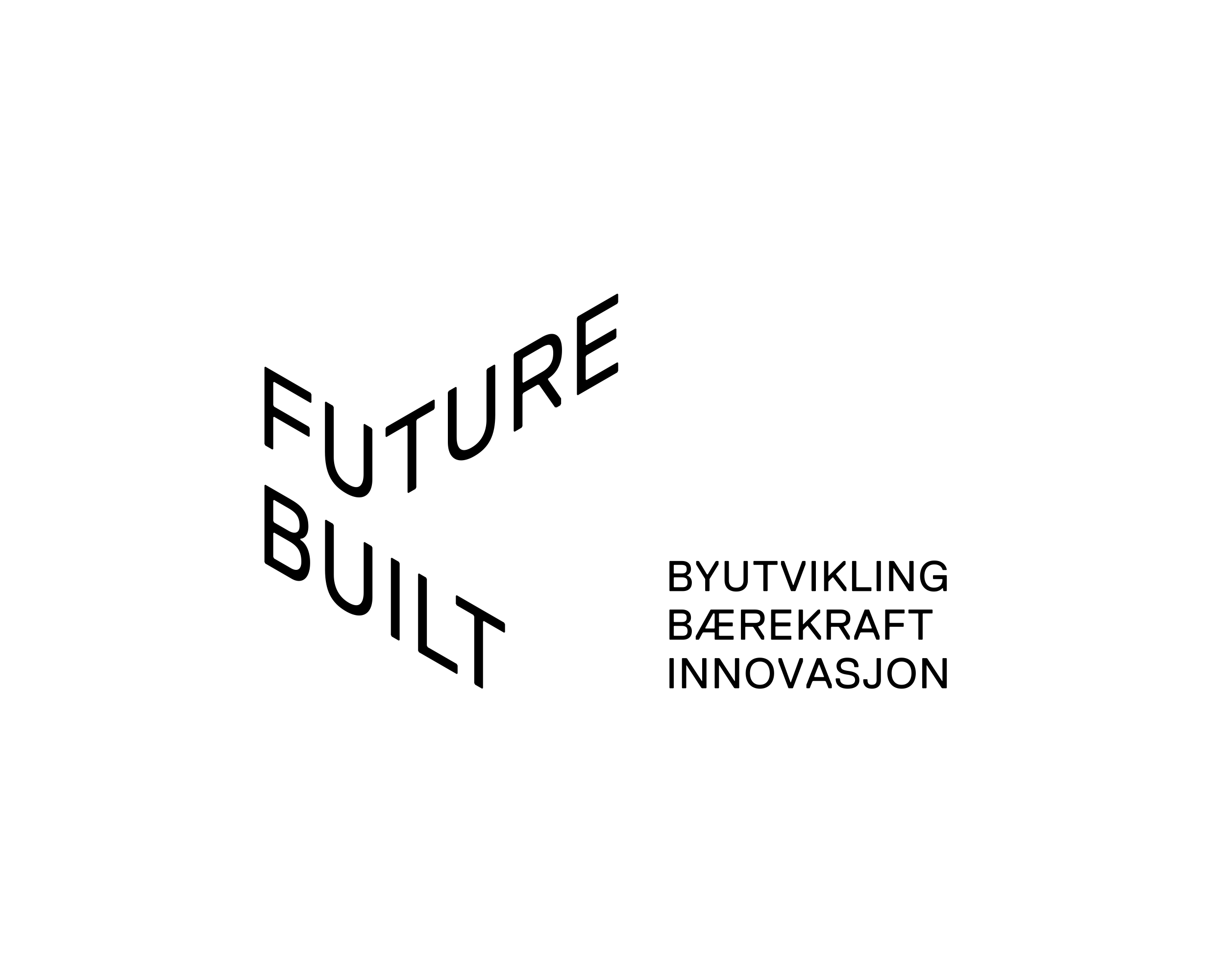 Rapport SOSIAL BÆREKRAFT           Versjon mai 2021All tekst i grå farge og kursiv er veiledning og huskeliste for hva som skal skrives under de enkelte punktene. Prosjektnavn: navn, kommune, ev. bydel og gårds- og bruksnummer for byggeprosjekterRapporten er skrevet av: Forfatter/dato/versjon av dokumentetKort om prosjektet: Beliggenhet, type område, bygg eller infrastruktur, funksjon/er, tidsperspektiv, ....Byggherre, arkitekt, rådgivere, entreprenør, ambisjonsnivå, spesielle karakteristika som er verdt å fremheve.Hovedresultater: Sammendrag med diskusjon av prosess og resultater, formidling av erfaringer.Resultater og dokumentasjon:Delkriterium 1: Kartlegging, analyse og prosessSosiokulturell stedsanalyse (obligatorisk)Beskrivelsen av gjennomført sosiokulturell stedsanalyse og sammendrag av resultater.		Analysen legges ved.Prosess (obligatorisk)Beskrivelsen av prosessen for implementering av kunnskapen fra den sosiokulturelle stedsanalysen i arbeidet med utvikling av det konkrete prosjektet.Eventuell egen prosessplan som vedlegg.Delkriterium 2: Medvirkning og demokratiMedvirkningsplan (obligatorisk)Beskrivelsen av medvirkningsprosessen med viktigste funn og hvordan disse er innarbeidet i prosjektet. Det skal også gå fram hvordan funn og tiltak er formidlet. Evaluering (valgfritt)Beskrivelsen av brukerundersøkelse/evaluering av prosjektets effekter innenfor temaet sosial bærekraft.Delkriterium 3: Etiske byggeprosesser3.1.	Innkjøp og arbeidsliv (obligatorisk)Beskrivelse hvordan det er gjort innsyn i leverandørkjede for utvalgte produkter, hva slags system som er gjennomført for vurdering av vesentlig risiko ved innkjøp av materialer.Beskrivelse av hvilken strategi og rutiner er benyttet for risikovurdering og aktsomhetsmodell.3.2.	Etisk handel og sosial inkludering (valgfritt)Beskrivelse av engasjert rådgiver.  Beskrivelse av tiltak Delkriterium 4: Deling, fellesfunksjoner og møteplasser4.1. 	Permanente tiltak (obligatorisk)Beskrivelse i tekst og tegninger av deleløsninger, fellesfunksjoner og møteplasser. 5-årig driftsplan. 4.2. 	Midlertidige tiltak (valgfritt)Beskrivelse i tekst og tegninger av tiltak og evalueringen. Delkriterium 5: Stedstilhørighet og tjenestetilbud5.1. 	Nabolag og identitet (obligatorisk)Beskrivelsen av identitetsmarkører og prosesser for nabolagsfasiliteter.5.2. 	Lokale ressurser (valgfritt)Beskrivelse av tiltakDelkriterium 6: Mangfold i områder, bygg og boliger6.1. 	Mangfold og variasjon (obligatorisk)Beskrivelse av funksjoner og sosial infrastruktur.Kart over «10 minutters byen».Beskrivelse av boligmiks/-typologi og økonomisk tilgjengelighet.Vedlegg